21.05.2020 - doskonalenie umiejętności wycinania nożyczkamiTeraz pora na pracę z nożyczkami, pamiętajcie o prawidłowym trzymaniu nożyczek,  kierunku wycinania, bezpieczeństwie podczas wycinania i oczywiście staramy się wycinać po linii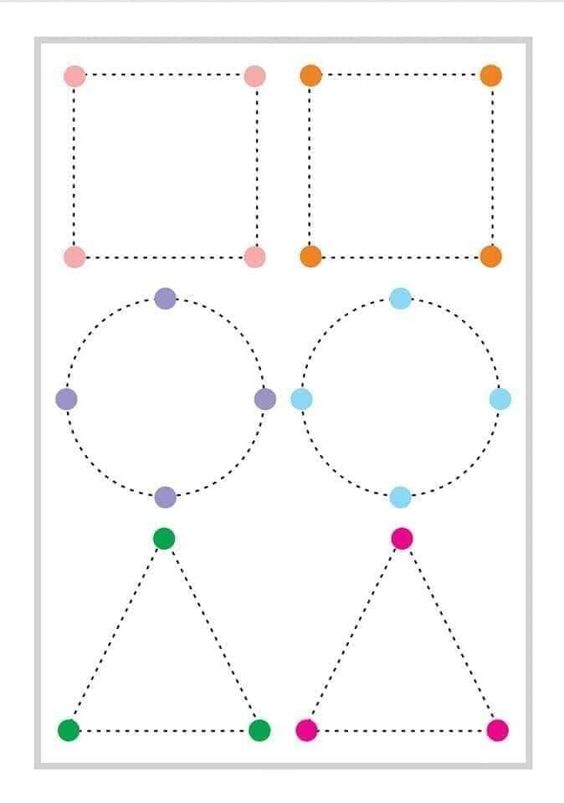 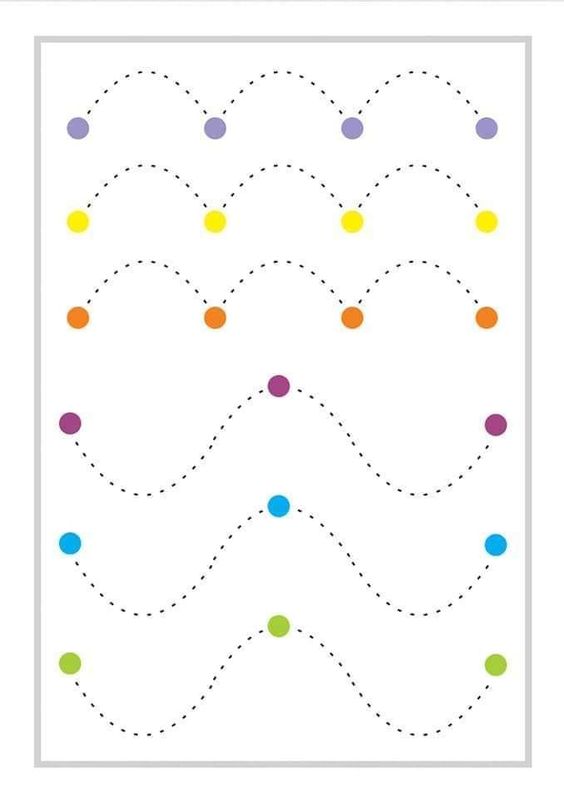 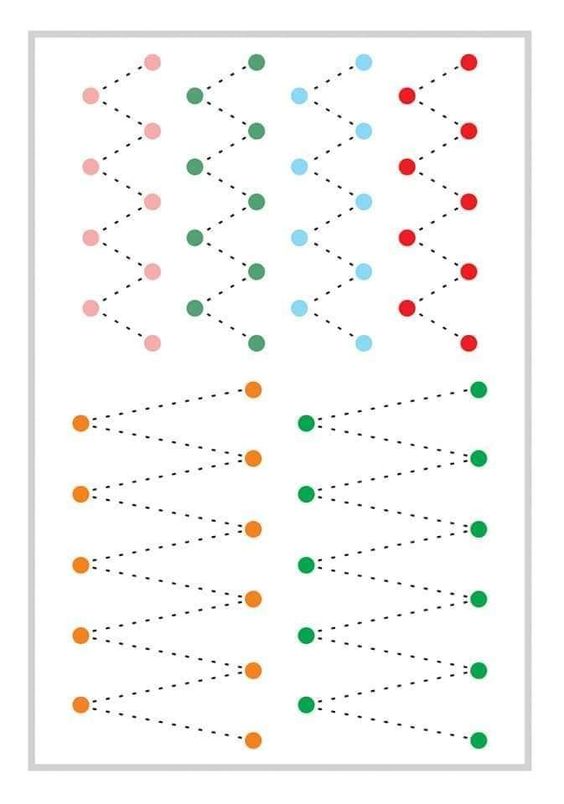 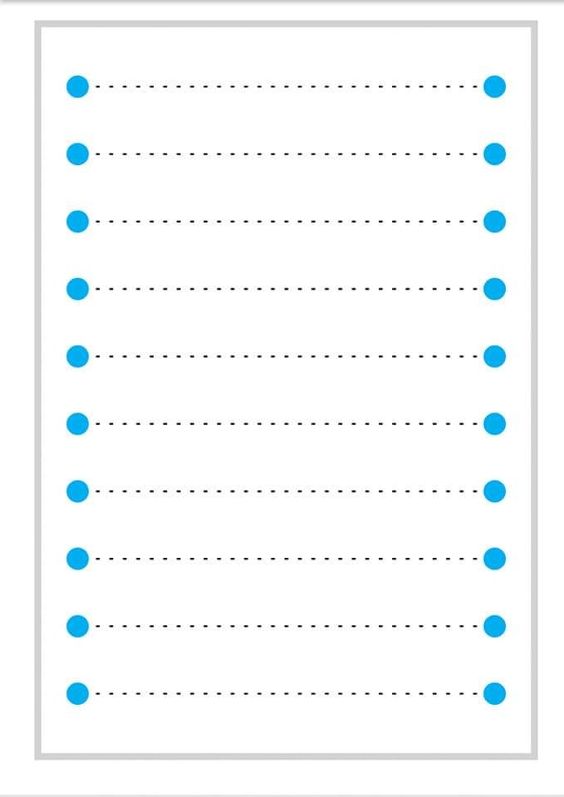 